Activité 4 : La destruction des virusActivité 4 : La destruction des virusLes virus se multiplient à l'intérieur des cellules, hors d'atteinte des anticorps. D’autres leucocytes que les lymphocytes B (producteurs d’anticorps) vont donc devoir intervenir.Les lymphocytes T sont produits dans la moelle osseuse, mais ils effectuent en plus une maturation dans le thymus. Il en existe de nombreux types. Les lymphocytes T cytotoxiques, ou « killer », ont la faculté de détruire les cellules agressives (virus, bactéries…) ou infectées. Les auxiliaires (ou CD4) activent la production de cellules tueuses.  Socle Les virus se multiplient à l'intérieur des cellules, hors d'atteinte des anticorps. D’autres leucocytes que les lymphocytes B (producteurs d’anticorps) vont donc devoir intervenir.Les lymphocytes T sont produits dans la moelle osseuse, mais ils effectuent en plus une maturation dans le thymus. Il en existe de nombreux types. Les lymphocytes T cytotoxiques, ou « killer », ont la faculté de détruire les cellules agressives (virus, bactéries…) ou infectées. Les auxiliaires (ou CD4) activent la production de cellules tueuses.  IC1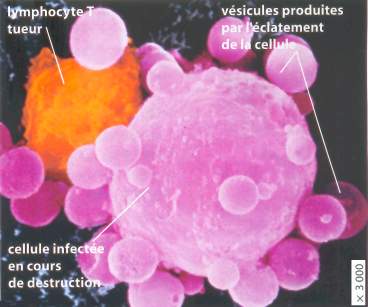 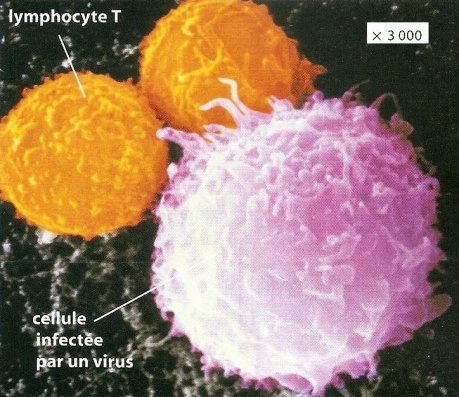 IC1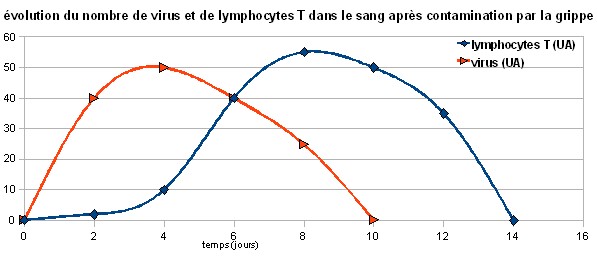 IC1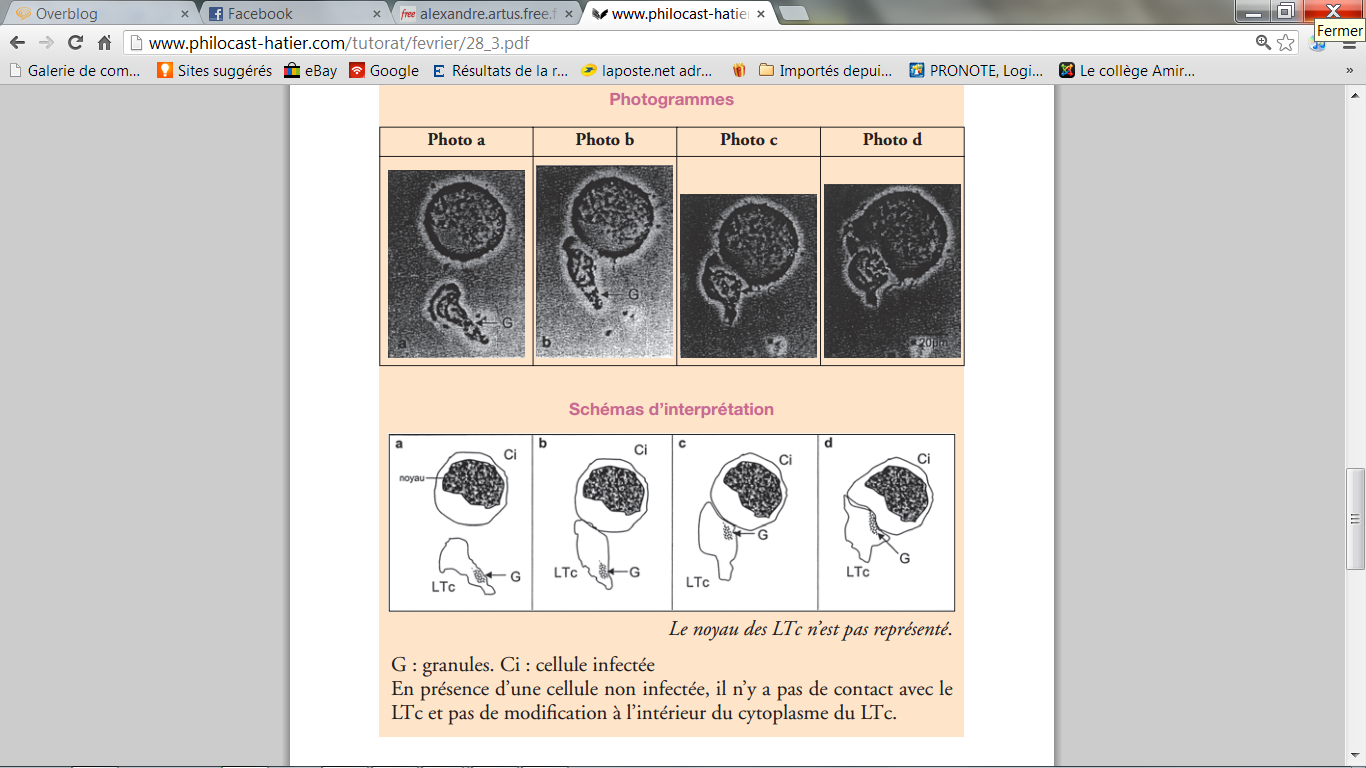 Document 3 : Enregistrement cinématographique montrantle comportement d’un LT en présenced’une cellule infectée – Le baiser de la mortIC1Les lymphocytes T détruisent directement les cellules étrangères. Les cellules cibles sont des cellules contre lesquelles l’attaque du système immunitaire est dirigée (cellule infectée par un virus, cellule greffée ou cellule cancéreuse).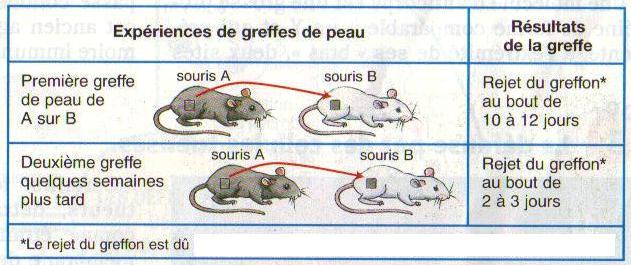 IC1Consignes :A l’aide de l’ensemble des documents, j’explique comment l’organisme se défend contre les virus.(cellules immunitaires impliquées, leur origine, leur mode d’action, les cibles, les caractéristiques d’action).IC1